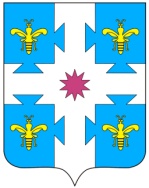 О внесении изменений в постановление администрации Козловского района Чувашской Республики от 17.07.2015 г. №375В соответствии с Федеральным законом от 06.10.2003 № 131-ФЗ «Об общих принципах организации местного самоуправления в Российской Федерации», Федеральным законом от 27.07.2010 г. № 210-ФЗ «Об организации предоставления государственных и муниципальных услуг», постановлением Правительства Российской Федерации от 16 мая 2011 года № 373 «О разработке и утверждении административных регламентов исполнения государственных функций и административных регламентов предоставления государственных услуг» (с изменениями и дополнениями),  Уставом Козловского района Чувашской Республики,  администрация Козловского района постановляет внести в административный регламент предоставления муниципальной услуги "Выдача разрешения на ввод в эксплуатацию", утвержденный постановлением администрации Козловского района Чувашской Республики от 17 июля 2015 г. №375 (с изменениями от 04.04.2017 г. №158, от 27.11.2018 г. №594) (далее Регламент)  следующие изменения:Пункт 2.8 Регламента изложить в следующей редакции: «2.8. Основания для отказа в предоставлении муниципальной услуги.Основанием для отказа в выдаче разрешения на ввод объекта в эксплуатацию является:- отсутствие документов, перечисленных в пункте 2.6 Административного регламента, необходимых для предоставления муниципальной услуги;- несоответствие объекта капитального строительства требованиям градостроительного плана земельного участка или в случае строительства, реконструкции, капитального ремонта линейного объекта требованиям проекта планировки территории и проекта межевания территории;- несоответствие объекта капитального строительства требованиям, установленным в разрешении на строительство;- несоответствие параметров построенного, реконструированного объекта капитального строительства проектной документации. Данное основание не применяется в отношении объектов индивидуального жилищного строительства;- невыполнение застройщиком требований, предусмотренных частью 18 статьи 51 Градостроительного кодекса РФ. В таком случае разрешение на ввод объекта в эксплуатацию выдается только после передачи безвозмездно в орган местного самоуправления, выдавший разрешение на строительство, сведений о площади, о высоте и количестве этажей планируемого объекта капитального строительства, о сетях инженерно-технического обеспечения, одного экземпляра копии результатов инженерных изысканий и по одному экземпляру копий разделов проектной документации, предусмотренных пунктами 2, 8 - 10 и 11.1 части 12 статьи 48 Градостроительного кодекса РФ, или одного экземпляра копии схемы планировочной организации земельного участка с обозначением места размещения объекта индивидуального жилищного строительства;- несоответствие объекта капитального строительства требованиям, установленным в разрешении на строительство, за исключением случаев изменения площади объекта капитального строительства в соответствии с частью 6.2  статьи 55 Градостроительного кодекса РФ;- несоответствие параметров построенного, реконструированного объекта капитального строительства проектной документации, за исключением случаев изменения площади объекта капитального строительства в соответствии с частью 6.2 статьи 55 Градостроительного кодекса РФ;- несоответствие объекта капитального строительства разрешенному использованию земельного участка и (или) ограничениям, установленным в соответствии с земельным и иным законодательством Российской Федерации на дату выдачи разрешения на ввод объекта в эксплуатацию, за исключением случаев, если указанные ограничения предусмотрены решением об установлении или изменении зоны с особыми условиями использования территории, принятым в случаях, предусмотренных пунктом 9 части 7 статьи 51 настоящего Кодекса, и строящийся, реконструируемый объект капитального строительства, в связи с размещением которого установлена или изменена зона с особыми условиями использования территории, не введен в эксплуатацию.Неполучение или несвоевременное получение документов, запрошенных в соответствии с пунктом 2.6 Административного регламента, не может являться основанием для отказа в выдаче разрешения.».2. Настоящее постановление вступает в силу после официального опубликования.3.  Контроль за исполнением настоящего постановления возложить на заместителя главы администрации - начальника отдела строительства, дорожного хозяйства и ЖКХ администрации Козловского района Чувашской Республики - И.В.Рожкова.И.о.главы администрации Козловского района		             				          И. В. Рожков